Understanding the Background (long before) and Buildup (right before)Objectives:I can describe what things were like LONG before my eventI can list the important events that led up to my eventI can explain what happened right before my eventI can make connections in my learning to better understand my eventTask:Use at least two sources and take at least three pages of Cornell notes on what came BEFORE your event.Here are some questions to help you (you can also make up your own questions):• What was happening 20 years before your event that led to it happening?(You may even need or want to start farther back than 20 years.)• What was happening 10 years before?• What happened right before?  The year before it happened, the weeks, months or even day before it happened• Who were the main people involved before your event happened and what were they doing?• What problems or issues happened that led to your main event?• Where did things begin to happen?Note: You will use the notes you take here to later write the left side of your exhibit board, or the background / build up “before” part of your project. The before section of your project is divided up into “long before” (or background) and “right before” (or buildup) sections.NOTE HERE the sources used for these notes: note the title, author and what type of source (primary or secondary, book, article, etc). ALL information you write on this page should be linked to a source! Then, put the source information into Easy Bib to format your official bibliography.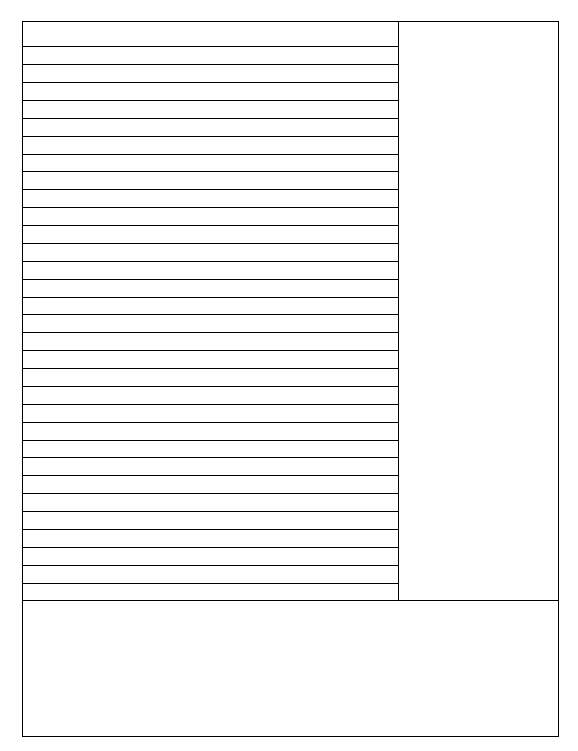 Background Summary: Long beforeLook through your BEFORE notes and write a two paragraph summary.Paragraph one: What was happening LONG BEFORE your event? Summarize in one paragraph (who, what, when, where and why?) ________________________________________________________________________________________________________________________________________________________________________________________________________________________________________________________________________________________________________________________________________________________________________________________________________________________________________________________________________________________________________________________________________________________________________________________________________________________________________________________________________________________________________________________________________________________________________________________________________________________________________________________________________________________________________________________________________________________________________________________________________________________________________________________________________________________________________________________________________________________________________________________________________________________________________________________________________________________________________________________________________________________________________________________________________________________________________________________Build up S ummary: Right beforeParagraph two: What was happening RIGHT BEFORE your event? Summarize it into one paragraph. Make sure this paragraph gives the details that help us understand why your main event happened next. ________________________________________________________________________________________________________________________________________________________________________________________________________________________________________________________________________________________________________________________________________________________________________________________________________________________________________________________________________________________________________________________________________________________________________________________________________________________________________________________________________________________________________________________________________________________________________________________________________________________________________________________________________________________________________________________________________________________________________________________________________________________________________________________________________________________________________________________________________________________________________________________________________________________________________________________________________________________________________________________________________________________________________________________________________________________________________________________What came after? Understanding the Connection to TodayObjectives:• I can list the events that happened right after my event happened• I can analyze how my event changed things right after and long after it happened.• I can make connections between my events to the world today• I can prove that my event is still important today.Task:Use at least two sources and take at least three pages of Cornell notes on what came AFTER your event.Here are some questions to help you (you can also make up your own questions):Note: Not all these questions will apply to each topic.What happened right after your event (hours, weeks or months after?)• What did people do next?• How did people (the media, the government, etc.) react to the event?• What happened in the years after your event happened?• What were the positive and negative consequences of the event right after it happened and long after it happened?• How did things change because of the event? (In the country/city / area / world)• What is different NOW, today, because of the event? (Your topic)• Why is it important today? Why should people care about it or learn about it?• Why do people remember the event today?Summary: Look through your AFTER notes and write a two paragraph summary.Paragraph one: Look through your notes. Summarize here the most important details of what happened RIGHT AFTER your event (1-10 years after). ________________________________________________________________________________________________________________________________________________________________________________________________________________________________________________________________________________________________________________________________________________________________________________________________________________________________________________________________________________________________________________________________________________________________________________________________________________________________________________________________________________________________________________________________________________________________________________________________________________________________________________________________________________________________________________________________________________________________________________________________________________________________________________________________________________________________________________________________________________________________________________________________________________________________________________________________________________________________________________________________________________________________________________________________________________________________________________________Paragraph two: Look through your notes. Summarize here what happened LONG AFTER your event (10-50 or more years after until today). Why is your topic still important today? (Hint: look at your thesis statement. Are you proving your points in this paragraph? You should be!) ________________________________________________________________________________________________________________________________________________________________________________________________________________________________________________________________________________________________________________________________________________________________________________________________________________________________________________________________________________________________________________________________________________________________________________________________________________________________________________________________________________________________________________________________________________________________________________________________________________________________________________________________________________________________________________________________________________________________________________________________________________________________________________________________________________________________________________________________________________________________________________________________________________________________________________________________________________________________________________________________________________________________________________________________________________________________________________________DuringWhat was the main event?Objectives:I can explain what my main event was about and provide details about the event.I can list who was involved, what they did, when it happened, where it happened, why it happened and how.Task:Take at least two pages of Cornell notes on the major occurrences (the important events) that surround your topic.Here are some questions to help you (you can also make up your own questions):• What is the main event – thing – that happened to make your topic well known? • What were the important details of the event?• What exactly happened?• When did it happen?• Why did it happen?• Who did it happen to?• Who were the people or groups involved?• Where did it happen?• How did it happen? Break the event up into smaller events if you can. First, second and finally.Note: You will use the notes you take here to later write the middle “during” or “Main Event” part of your project.Describe here the main reason your event is important / famous – this is your “during”NOTE HERE the sources used for these notes: note the title, author and what type of source (primary or secondary, book, article, etc). ALL information you write on this page should be linked to a source! Then, put the source information into Easy Bib to format your official bibliography.Summery: Look through your DURING notes and write a two paragraph summary. Paragraph one: What happened first and what were the main details? ________________________________________________________________________________________________________________________________________________________________________________________________________________________________________________________________________________________________________________________________________________________________________________________________________________________________________________________________________________________________________________________________________________________________________________________________________________________________________________________________________________________________________________________________________________________________________________________________________________________________________________________________________________________________________________________________________________________________________________________________________________________________________________________________________________________________________________________________________________________________________________________________________________________________________________________________________________________________________________________________________________________________________________________________________________________________________________________Paragraph two: What happened next? (Think about the time after the event started, but before it stopped, up until it ended. What was happening?) ________________________________________________________________________________________________________________________________________________________________________________________________________________________________________________________________________________________________________________________________________________________________________________________________________________________________________________________________________________________________________________________________________________________________________________________________________________________________________________________________________________________________________________________________________________________________________________________________________________________________________________________________________________________________________________________________________________________________________________________________________________________________________________________________________________________________________________________________________________________________________________________________________________________________________________________________________________________________________________________________________________________________________________________________________________________________________________________